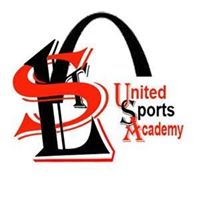               St. Louis United Sports Academy/Facility Rules & Regulations St. Louis United Sports Academy is not responsible for any injuries while using this facility.  All participants must have signed a release form and on file with St. Louis United Sports Academy. Participants under 18 must also have form signed by legal parent or guardian. It is the responsibility of the coach/manager to assure all participants have a release on file. All individuals or teams must sign daily log sheet every visit. Daily log sheet is at the front desk sign-in area. All batters must wear helmets always while in cages. Adult coaches within the cages must remain behind protective ‘L’ screens during live pitching, or use of pitching machines. Catchers in the cage will wear full protective gear. Only one batter is allowed in a cage at any time. No practice swings or swinging of bats allowed outside the cages at any time.  This includes ‘soft toss’ outside the nets. Spectators or individuals/siblings must re-main 3 feet back from suspended netting always. Absolutely no horseplay within facility. The cage is for use as an instructional and skill development tool only. No hitting against facility walls. No playing of catch anywhere outside cage or designated area inside the building or outside. ONLY coaches or authorized adults can operate pitching machines. No Balls will be pitched or loaded into pitching machines while balls are retrieved. Pitching machine will be disabled (power off) whiles balls are retrieved. Please assure that all baseballs are picked up and placed in their proper containers. Leave cage and area clean for next team. Practicing teams have the right to “closed” sessions and may politely request spectators not associated with their respective teams to leave the area. The use of any cage by teams or individuals must be scheduled by St. Louis United Sports Academy, prior to use. No unauthorized persons shall enter the cage area. Liquids are limited to plastic bottles with caps lids only. No open mouth containers are allowed. Clean up all spills immediately. Sunflower seeds and gum are prohibited in the facility. Coaches will assure that all garbage or other waste is picked up and properly disposed of prior to vacating facility. Leave the area clean for the next team. Immediately notify the St. Louis United Sports Academy manager on duty regarding any equipment, safety hazards, or unsafe conditions that may exist. Ensure NO spikes or regular shoes in the turf or practice areas. Use of alcohol, tobacco, and profanity are prohibited in the facility. Cage rental does not include use of mega cage turf or other cages/areas of the facilityANY VIOLATION OF THESE RULES WILL RESULT IN THE PARTICIPANTS IMMEDIATE EJECTION FROM THE FACILITY AND MAY ALSO RESULT IN THE LONG-TERM LOSS OF FACILITITES PRIVILEGES.  